An absolute must-read for anyone who even thinks they enjoy a good vampire story!By Literary Titan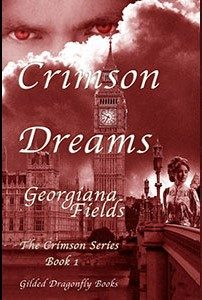 Rose has not lived the easiest of lives and doesn’t exactly have too many people who will miss her when she’s gone. When she is presented with the once-in-a-lifetime opportunity to travel to England to restore a Victorian-era home, she doesn’t immediately jump at the chance due to her own plethora of misgivings and fears. Vaughn, the homeowner, is a convincing individual, indeed, and coerces Rose into making the trip. His motives, however, aren’t what Rose assumes, though his intentions may just have a far-reaching impact on Rose’s life. Once the two reach Vaughn’s home, Rose’s life is no longer her own, and the world as she thought she knew it is forever changed.Crimson Dreams, by Georgiana Fields, is the story of one woman’s introduction to the world of the Dhampir. The time-traveling Vaughn plays an important role in Rose’s transformation from unsuspecting designer to Dhampir sidekick and part-time detective. The two make a perfect team, and the sexual tension between them is both palpable and handled tastefully by the author.Vampire stories are among my favorites, and I am always more than critical of details and plot holes. Fields, however, is one author to be commended and followed closely. She has set up quite the scenario with Rose’s leap from modern-day to the year 1900. The inclusion of Jack the Ripper and the current onslaught of killings in modern-day Atlanta is timely and keeps the two dimensions flawlessly linked. Rose makes the ideal partner for Vaughn as he goes about assisting Scotland Yard in finding the killer.Fields writes some of the most memorable and relatable secondary characters. It is easy for such characters to get lost in a plot so involved, but she has managed to involve Sara and Aileen in parallel plots that both hold readers’ interest and keep them invested in their stories. Good writers know how to do this; excellent writers actually get it done. Fields has mastered it.One element that always seems to lack in many vampire stories is that of emotion. Fields’s book, however, is brimming with second-guessing, empathetic moments, and remorse and regret. Vaughn is unlike any other character in this genre. He is somehow more human in his emotions than most I know. Fields has blended a vast array of powerful emotions into a fictional character and succeeded in creating a story for the ages.It is not often that I want to immediately reread a book, but Fields has grabbed my attention, focused it with laser-like accuracy on her characters, and hypnotized me with her unique and engaging plot. An absolute must-read for anyone who even thinks they enjoy a good vampire story.Pages: 452 | ASIN: B07GQBW359Literary Titan | September 8, 2020 at 8:28 pm | Tags: author, book, book review, bookblogger, crime, Crimson Dreams, ebook, fantasy, fiction, Georgiana Fields, goodreads, historical, kindle, kobo, literature, murder mystery, mystery, nook, novel, paranormal, read, reader, reading, romance, story, supernatural, suspense, thriller, vampire, writer, writing | Categories: Book Reviews, Five Stars | URL: https://wp.me/p3cyvH-4HK